Liceul Tehnologic T.F.,,Anghel Saligny”- SimeriaStructura: Şcoala Gimnazială ,,Sigismund Toduţă”Profesor, Cosma TeodoraLucrare scrisă semestrială la matematică, semestrul al II - lea, an şcolar: 2021 -  2022Data 20.05.2022                      Clasa a V-a C                                Numele ...........................................................Se acordă 1 punct din oficiu.Subiectul I. (4 puncte) 1. Completați spațiile punctate: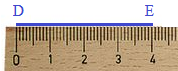 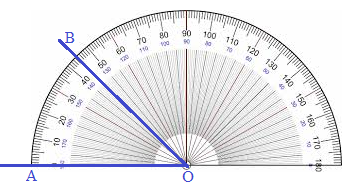                                          Figura 1.                                                                  Figura 2a) Segmentul DE din figura 1 are lungimea egală cu .......................;b) Unghiul < AOB din figura 2 are măsura egală cu ................2. Calculați perimetrele și ariile figurilor din imaginea de mai jos: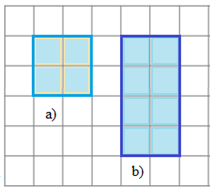 Subiectul al II-lea. (1,50 puncte) Completaţi spaţiile punctate cu răspunsul potrivit:1. Trasați axa de simetrie a literelor de mai jos: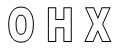 2. Unitatea principală de măsură pentru lungimi este .............................; multiplii săi sunt: ..............................................................................................., iar submultiplii săi sunt: ............................................................... 3. Unitatea principală de măsură pentru arie  este .............................; multiplii săi sunt: ..............................................................................................., iar submultiplii săi sunt: ............................................................... Subiectul al III-lea. (2 puncte) Alegeţi răspunsul corespunzător la următoarele exerciţii şi probleme:     1. Fracţia ordinară    are valoarea  egală cu:        A) 7,5                           B) 5,25                         C) 6,50                           D) 7     2. Dublul numărului  12,5  este egal cu:        A) 24                            B) 2,4                           C) 25                              D) 2,5     3. Sfertul numărului  26  este egal cu:        A) 2,6                            B) 6,5                           C) 13                              D) 1,3     4. Rezultatul calculului    este egal cu:         A) 10,3(3)                     B) 10,33                       C) 10,3                           D) 10,(3)Subiectul al IV-lea.  (1,50 puncte) Rezolvaţi complet problema:          Un mecanic îşi depozitează motorina într-un rezervor în formă de paralelipiped dreptunghic, de                   dimensiuni 4 m, 3 m, 1 m.           a)  Aflaţi capacitatea rezervorului.           b)  Aflaţi cât l-a costat umplerea pe jumătate a rezervorului, dacă 1litru de motorină costă 5,23 lei.Notă:  Toate subiectele sunt obligatorii. Timpul de lucru este de 50 minute.   